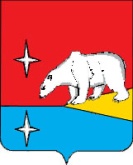 АДМИНИСТРАЦИЯ ГОРОДСКОГО ОКРУГА ЭГВЕКИНОТПОСТАНОВЛЕНИЕО проведении общественных обсуждений На основании обращения непубличного акционерного общества «Чукотская торговая компания» от 28 февраля 2019 года об организации  проведения общественных обсуждений, в целях соблюдения Федеральных законов от 23 ноября 1995 г. № 174-ФЗ «Об экологической экспертизе», от 10 января 2002 г. № 7-ФЗ «Об охране окружающей среды», Приказа Госкомэкологии Российской Федерации от 16 мая 2000 г. № 372 «Об утверждении Положения об оценке воздействия намечаемой хозяйственной и иной деятельности на окружающую среду в Российской Федерации», руководствуясь Постановлением Администрации городского округа Эгвекинот от 6 декабря 2017 г. № 360-па «Об утверждении Порядка организации и проведения общественных обсуждений намечаемой хозяйственной и иной деятельности, которая подлежит экологической экспертизе, на территории городского округа Эгвекинот», для соблюдения основных принципов охраны окружающей среды, информирования и выяснения мнения общественности об объектах экологической экспертизы, а также о намечаемой хозяйственной и иной деятельности, которая подлежит экологической экспертизе, на территории городского округа Эгвекинот и о ее возможном воздействии на окружающую среду, Администрация городского округа ЭгвекинотП О С Т А Н О В Л Я Е Т:	1. Назначить общественные обсуждения проектной документации «Проект рекультивация нарушенных земель поверхностного комплекса шахт №№ 200-203, 126-127, 128, 130 и участка «Косой» месторождения руч. Пеньёльхин» (далее – Проект) и провести их 30 января 2020 года в 16 часов 00 минут в зале заседаний Администрации городского округа Эгвекинот по адресу: п. Эгвекинот, ул. Ленина, д. 9. 	2.  Подготовку и проведение общественных обсуждений по материалам Проекта, возложить на заместителя Главы Администрации городского округа Эгвекинот по делам коренных малочисленных народов Чукотки, вопросам межнациональных отношений и связям с общественностью Колесник Т.В.	3. Для обеспечения доступа заинтересованной общественности, а также выявления и учета общественных предпочтений разместить материалы Проекта с 30 декабря 2019 г. в следующих местах: Муниципальное бюджетное учреждение культуры «Централизованная библиотечная система городского округа Эгвекинот» (п. Эгвекинот, ул. Е.А. Прокунина,      д. 12/1);Администрация городского округа Эгвекинот (п. Эгвекинот, ул. Ленина, д. 9);официальный сайт Администрации городского округа Эгвекинот в информационно-коммуникационной сети «Интернет» (эгвекинот.рф). 	4. Создать комиссию по рассмотрению предложений по итогам общественных обсуждений  материалов Проекта  в составе:	5. Настоящее постановление подлежит обнародованию в местах, определенных Уставом городского округа Эгвекинот, размещению на официальном сайте Администрации городского округа Эгвекинот в информационно-телекоммуникационной сети «Интернет» и вступает в силу со дня его обнародования.	6. Контроль за исполнением настоящего постановления возложить на заместителя Главы Администрации городского округа Эгвекинот по делам коренных малочисленных народов Чукотки, вопросам межнациональных отношений и связям с общественностью Колесник Т.В.от 30 декабря 2019 г.     № 518 - пап. ЭгвекинотАбакаров Абулмуслим Мутаевич- первый заместитель Главы Администрации - начальник Управления промышленной и сельскохозяйственной политики Администрации городского округа Эгвекинот (председатель комиссии);Колесник Татьяна Владимировна- заместитель Главы Администрации городского округа Эгвекинот по делам коренных малочисленных народов Чукотки, вопросам межнациональных отношений и связям с общественностью (заместитель председателя комиссии);Гришило Дмитрий Николаевич- референт отдела ЖКХ Управления промышленной и сельскохозяйственной политики Администрации городского округа Эгвекинот (секретарь комиссии);Горностаев Виктор Викторовичзаместитель начальника Управления промышленной и сельскохозяйственной политики Администрации городского округа Эгвекинот – начальник отдела промышленности, транспорта, связи, ТЭК (член комиссии);Егорова Анна Васильевна  – заместитель начальника организационно-правового Управления Администрации городского округа Эгвекинот - начальник  правового отдела (член комиссии).Глава АдминистрацииР.В. Коркишко